Техническая спецификацияна капролон кругляк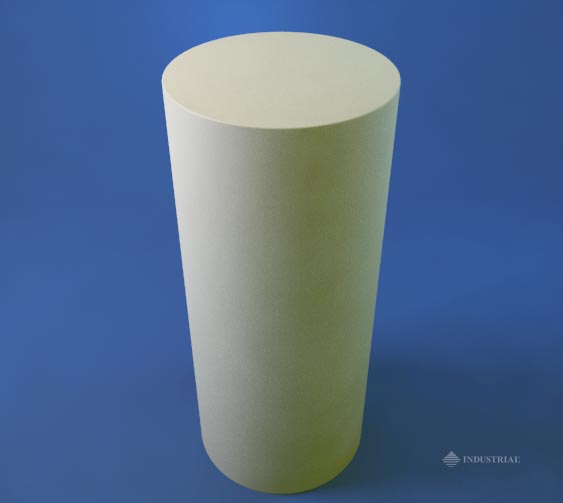 Лот № 1Лот № 2Капролон круглякКапролон круглякКапролон круглякДиаметр (мм)КгДлина (м)3044 мКапролон круглякКапролон круглякКапролон круглякДиаметр (мм)КгДлина (м)403,22 м